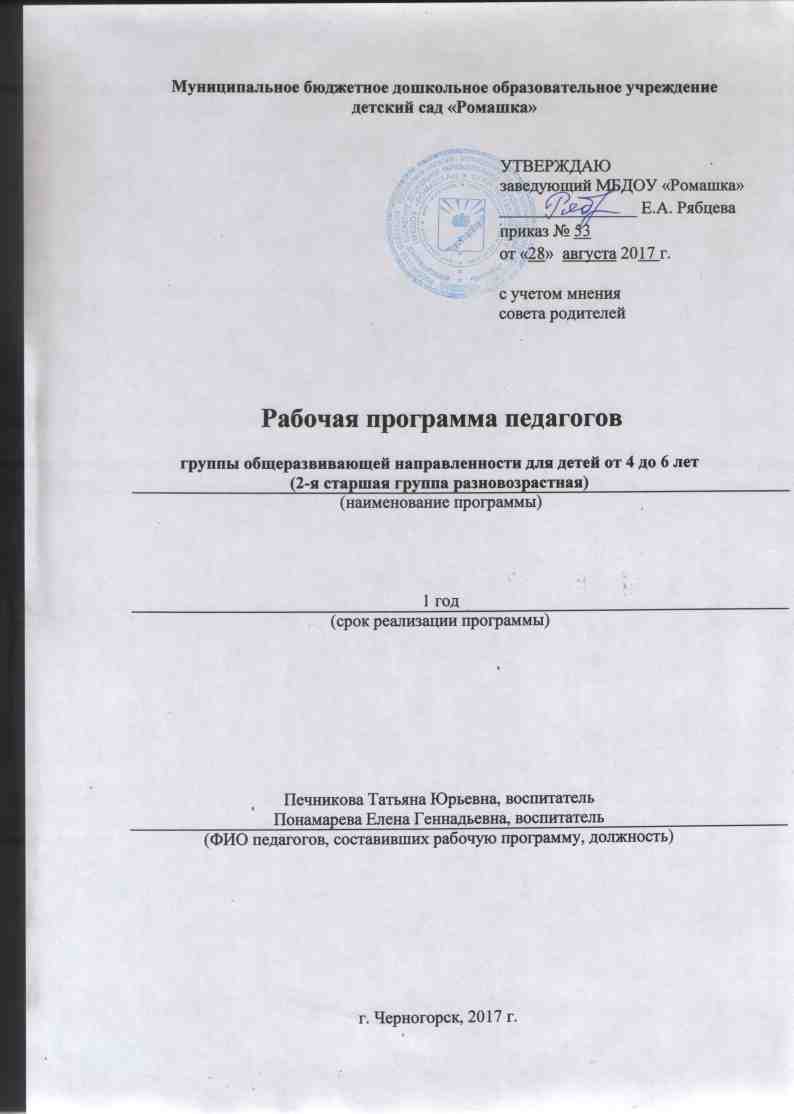 Пояснительная запискаРабочая программа педагога разработана с целью организации образовательной деятельности с детьми группы общеразвивающей направленности 4 – 6 лет (2-я старшая группа разновозрастная) МБДОУ «Ромашка» в соответствии со статьёй 48 Федерального закона от 29.12.2012 г. № 273– ФЗ «Об образовании в Российской Федерации». Содержание Программы регламентировано нормативной правовой основой: Федеральным законом от 29 декабря 2012г. № 273-ФЗ «Об образовании в Российской  Федерации»;Федеральным государственным образовательным стандартом дошкольного образования, утверждённым Приказом Министерства образования и науки Российской Федерации от 17.октября 2013г. № 1155;Порядком организации и осуществления образовательной деятельности по основным общеобразовательным программам - образовательным программам дошкольного образования, утверждённым Приказом Минобрнауки России от 30 августа 2013г. № 1014;Примерной основной образовательной программы дошкольного образования, одобренной решением федерального учебно-методического объединения по общему образованию (протокол от 20 мая 2015г. № 2/15);Санитарно-эпидемиологическими правилами и нормативами СанПиН 2.4.1.3049-13 «Санитарно-эпидемиологические требования к устройству, содержанию и организации режима работы дошкольных образовательных организаций», утверждёнными Постановлением главного государственного врача Российской Федерации от 15 мая 2013г. № 26.Программа является составным компонентом Образовательной программы Учреждения, характеризует систему организации образовательной деятельности педагогов с детьми старшей группы разновозрастной, определяет содержание непосредственно образовательной деятельности с детьми 4-6 лет.Программа разработана с учётом образовательных программ дошкольного образования, обеспечивающих развитие детей в пяти взаимодополняющих образовательных областях: социально-коммуникативное, познавательное, речевое, художественно-эстетическое и физическое развитие в соответствии с ФГОС ДО:Образовательная программа дошкольного образования «Детство» под редакцией Т.И. Бабаевой, А.Г. Гогоберидзе, О. В. Солнцевой и др. Парциальная образовательная программа «Юный эколог»: Программа экологического воспитания дошкольников С.Н. Николаева Парциальная образовательная программа «Основы безопасности детей дошкольного возраста». Программа безопасности жизнедеятельности детей старшего дошкольного возраста. Р.Б. Стеркина.Авторская программа «Хакасия – земля родная», авторский коллектив Асочакова Л.В. и др. Парциальная образовательная программа «Юный эколог» С.Н. Николаева, включена в образовательную деятельность с целью наполнения содержания образовательной области «Познавательное развитие».Парциальная программа дошкольного образования «Основы безопасности детей дошкольного возраста» автор  Р.Б. Стеркина включена в образовательную деятельность с целью формирования у воспитанников навыков безопасного поведения в различных неожиданных (опасных) ситуациях, воспитания основ безопасности жизнедеятельности у детей дошкольного возраста. Направленность программы – социально-коммуникативное развитие.Авторская программа «Хакасия – земля родная», авторский коллектив Асочакова Л.В. и др. включена в образовательную деятельность для реализации задач национального регионального компонента.        Содержание парциальных и авторской программ реализуется через непосредственно образовательную деятельность, образовательную деятельность, осуществляемую в ходе режимных моментов, самостоятельную деятельность.Значимые для разработки и реализации Программы характеристикиРодители (законные представители) воспитанников имеют высокий потенциал для участия в образовательном процессе совместно с педагогами Учреждения.Содержание образовательной деятельности с детьми среднего дошкольного возраста (4-5 лет)Образовательная программа дошкольного образования «Детство» под редакцией Т.И.Бабаевой, А.Г.Гогоберидзе, О.В.Солнцевой:Образовательная область «Социально-коммуникативное развитие»:Эмоции. Понимание и различение ярко выраженных эмоциональных состояний, их проявление в мимике, жестах, в интонации голоса (радость, грусть, веселье, страх, гнев, удовольствие), связь эмоций и поступков людей по отношению друг к другу. Освоение способов проявления сочувствия, отзывчивости на эмоциональное состояние детей и взрослых. Отражение эмоций в имитационных играх, театрализации, этюдах.Взаимоотношения и сотрудничество. Представления о правилах согласованных действий и взаимоотношений. Освоение умений вступать в общение, совместную деятельность со сверстниками в подгрупповой игре, продуктивной деятельности: элементарно согласовывать замысел, вести диалог, использовать приемы справедливого распределения ролей и материалов (считалки, жребий), проявлять внимание к действиям партнеров, пояснять для других свои намерения и действия.Культура поведения, общения со взрослыми и сверстниками. Освоение правил и форм проявления вежливости, уважения к старшим: здороваться, прощаться, обращаться к взрослым на «вы», к воспитателю по имени-отчеству, благодарить. Освоение правил и форм вежливого и доброжелательного отношения к сверстникам в детском саду: обращаться по именам, избегать грубого тона, быть приветливым, дружелюбным, уважать игровое пространство другого ребенка, делиться игрушками, быть неравнодушным к состоянию и проблемам сверстников в группе.Семья. Представление о семейных делах, событиях жизни (совместный отдых, приобретение домашних животных, посещение кафе, зоопарка, цирка, новоселье, выезд на дачу). Участие в ситуациях «добрых дел», направленных на членов семьи.Образовательная область «Познавательное развитие»:Развитие сенсорной культуры. Различение и называние цветов спектра — красный, оранжевый, желтый, зеленый, голубой, синий, фиолетовый; черный, серый, белый; 2-3 оттенка цвета (светло-зеленый, темно-синий).Различение и называние геометрических фигур (круг, квадрат, овал, прямоугольник, треугольник, звезда, крест), воссоздание фигур из частей.Использование сенсорных эталонов для оценки свойств предметов (машина красная, кошка пушистая, чай горячий, стул тяжелый).Сравнение предметов, выделение отличия и сходства по 2-3-м признакам, освоение группировки (по цвету, форме, размеру, материалу, вкусу, запаху, фактуре поверхности). Описание предмета по 3-4-м основным свойствам. Отражение признаков предметов в продуктивных видах деятельности.Формирование первичных представлений о себе, других людях.Овладение умениями сравнивать людей разного возраста и пола, видеть особенности внешности, прически, одежды, обуви, подбирать одежду и обувь в зависимости от сезона. Освоение разнообразия профессиональных занятий взрослых, развитие умений узнавать и называть людей отдельных профессий, профессиональные действия людей, некоторые инструменты, необходимые в профессии. Проявление интереса к общению со сверстниками. Освоение представлений о некоторых особенностях мальчиков и девочек, их именах, любимых занятиях, игрушках, взаимоотношениях друг с другом. Освоение представлений о себе: своих полного имени, фамилии, возраста, пола, любимых занятий. Осознание некоторых своих умений, знаний, возможностей, желаний. Освоение умений отражать их в речи. Проявление интереса к особенностям своего организма, заботы о нем.Формирование первичных представлений о малой родине и Отечестве. Родной город: освоение представлений о названии родного города (села), некоторых городских объектах, видах транспорта. Овладение отдельными правилами поведения на улице, в транспорте. Участие в создании рисунков, аппликаций, поделок на тему «Мой город».Освоение начальных представлений о родной стране: название, некоторых общественных праздниках и событиях. Освоение стихов, песен о родной стране.Ребенок открывает мир природы. Знакомство с новыми представителями животных и растений. Выделение разнообразия явлений природы (моросящий дождь, ливень, туман и т. д.), растений и животных. Распознавание свойств и качеств природных материалов (сыпучесть песка, липкость мокрого снега и т. д.). Сравнение хорошо знакомых объектов природы и материалов, выделение признаков отличия и единичных признаков сходства. Определение назначения основных органов и частей растений, животных, человека (корень у растения всасывает воду из земли и служит опорой растению и т. д.) в наблюдении и экспериментировании.Различение и называние признаков живого у растений, животных и человека (двигаются, питаются, дышат, растут). Накопление фактов о жизни животных и растений в разных средах обитания, установление связей приспособления отдельных хорошо знакомых детям растений и животных к среде обитания (рыбы живут в воде: плавают с помощью плавников, дышат жабрами т. д.). Наблюдение признаков приспособления растений и животных к изменяющимся условиям среды осенью, зимой, весной и летом. Установление изменений во внешнем виде (строении) хорошо знакомых растений и животных в процессе роста и развития, некоторые яркие стадии и их последовательность. Различение домашних и диких животных по существенному признаку (дикие животные самостоятельно находят пищу, а домашних кормит человек и т. д.). Распределение животных и растений по местам их произрастания и обитания (обитатели леса, луга, водоема, клумбы и т. д.). Составление описательных рассказов о хорошо знакомых объектах природы. Отражение в речи результатов наблюдений, сравнения. Использование слов, обозначающих меру свойств (светлее, темнее, холоднее и т. д.), установленные связи, усвоенные обобщения, красоту природы.Первые шаги в математику. Исследуем и экспериментируем.Использование эталонов с целью определения свойств предметов (форма, длина, ширина, высота, толщина). Сравнение объектов по пространственному расположению (слева (справа), впереди (сзади от...)), определение местонахождения объекта в ряду (второй, третий). Определение последовательности событий во времени (что сначала, что потом) по картинкам и простым моделям. Освоение умений пользоваться схематическим изображением действий, свойств, придумывать новые знаки-символы; понимание замещения конкретных признаков моделями.Освоение практического деления целого на части, соизмерения величин с помощью предметов-заместителей. Понимание и использование числа как показателя количества, итога счета, освоение способов восприятия различных совокупностей (звуков, событий, предметов), сравнения их по количеству, деления на подгруппы, воспроизведения групп предметов по количеству и числу, счета и называния чисел по порядку до 5-6.Образовательная область «Речевое развитие».Владение речью как средством общения и культуры. Освоение умений: вступать в речевое общение с окружающими, задавать вопросы, отвечать на вопросы, слушать ответы других детей, рассказывать о событиях, приглашать к деятельности; адекватно реагировать на эмоциональное состояние собеседника речевым высказыванием (выразить сочувствие, предложить помощь, уговорить). Участие в коллективном разговоре, поддерживая общую беседу, не перебивая собеседников.Использование средств интонационной речевой выразительности (сила голоса, интонация, ритм и темп речи). Использование элементов объяснительной речи при сговоре на игру, при разрешении конфликтов.Освоение и использование вариативных форм приветствия (здравствуйте, добрый день, добрый вечер, доброе утро, привет); прощания (до свидания, до встречи, до завтра); обращения к взрослым и сверстникам с просьбой (разрешите пройти; дайте, пожалуйста), благодарности (спасибо; большое спасибо), обиды, жалобы. Обращение к сверстнику по имени, к взрослому – по имени и отчеству.Развитие связной, грамматически правильной диалогической и монологической речи. Использование в речи полных, распространенных простых с однородными членами и сложноподчиненных предложений для передачи временных, пространственных, причинно-следственных связей; использование суффиксов и приставок при словообразовании; правильное использование системы окончаний существительных, прилагательных, глаголов для оформления речевого высказывания; использование детьми вопросов поискового характера (почему? Зачем? Для чего?); составление описательных из 5-6 предложений о предметах и повествовательных рассказов из личного опыта; использование элементарных форм объяснительной речи.Развитие речевого творчества. Сочинение повествовательных рассказов по игрушкам, картинам; составление описательных загадок об игрушках, объектах природы.Обогащение активного словаря. Освоение и использование в речи: названий предметов и материалов, из которых они изготовлены (ткань, бумага, дерево, резина); названий живых существ и сред их обитания (земля, почва, воздух), некоторых трудовых процессов (кормление животных, выращивание овощей, стирка белья, сервировка стола и др.); слов, обозначающих части предметов, объектов и явлений природы, их свойства и качества: цветовые оттенки, вкусовые качества, степени качества объектов (мягче, светлее, темнее, толще, тверже и т. п.), явлений (холодно, мокро, солнечно и др.); слов, обозначающих некоторые родовые и видовые обобщения (игрушки, посуда, животные, растения и др.), а также лежащие в основе этих обобщений существенные признаки (живые организмы – растут, размножаются, развиваются; посуда – это то, что необходимо людям для еды, приготовления и хранения пищи и т. д.); слов извинения, участия, эмоционального сочувствия.Развитие звуковой и интонационной культуры речи, фонематического слуха. Освоение произношения свистящих и шипящих звуков; четкое воспроизведение фонетического и морфологического рисунка слова; освоение умения говорить внятно, в среднем темпе, голосом средней силы, выразительно читать стихи, регулируя интонацию, тембр, силу голоса и ритм речи в зависимости от содержания стихотворения.Формирование звуковой аналитико-синтетической активности как предпосылки обучения грамоте. Понимание терминов «слово», «звук», использование их в речи; представления о том, что слова состоят из звуков, могут быть длинными и короткими; сравнение слов по протяженности; освоение начальных умений звукового анализа слов: самостоятельно произносить слова, интонационно подчеркивая в них первый звук; узнавать слова на заданный звук (сначала на основе наглядности, затем – по представлению).Знакомство с книжной культурой, детской литературой. Проявление интереса к слушанию литературных произведений. Самостоятельный пересказ знакомых литературных произведений, воспроизведение текста по иллюстрациям.Образовательная область «Художественно-эстетическое развитие»: «Изобразительное искусство». Проявление интереса к предметам народных промыслов, иллюстрациям в детских книгах, скульптуре малых форм, необычным архитектурным постройкам, описанию архитектурных объектов в иллюстрациях к сказкам.Развитие умений художественно-эстетического восприятия: последовательно рассматривать предметы и произведения, узнавать изображенные предметы и явления; видеть их выразительность, соотносить с личным опытом; выделять их сенсорные признаки, зрительно и тактильно обследовать игрушки, привлекательные предметы, мелкую скульптуру.Содержание образовательной деятельности «Продуктивная деятельность». Интерес к изобразительной деятельности, изобразительным материалам и инструментам, стремление заниматься изобразительной деятельностью по собственному желанию.Развитие умений принимать замысел будущей работы, предложенный педагогом или поставленной самостоятельно. Развитие умений выделять общие, типичные, характерные признаки предметов и явлений природы, человека; сенсорных, эстетический свойств (разнообразие форм, размеров, пропорций); устанавливать ассоциативные связи между свойствами предметов, деталями конструктора и образами. Развитие умений создавать изображение отдельных предметов и простые сюжеты в разных видах деятельности; в рисунке, лепке изображать типичные и некоторые индивидуальные признаки, в конструировании передавать пространственно-структурные особенности постройки. Освоение детьми обобщенных способов изображения (дугой, на основе овала и т. п.).«Художественная литература»  Расширение читательских интересов детей. Получение удовольствия от общения с книгой, стремление к повторной встрече с ней. Восприятие литературного текста. Освоение умений внимательно слушать и слышать литературное произведение, сочувствовать и сопереживать героям произведения, представлять в воображении героев, особенности их внешнего вида, некоторые черты характера, вычленять поступки героев и давать им элементарную оценку, объяснять явные мотивы поступков, с помощью педагога понимать общее настроение произведения. Представление о значении использования в художественном тексте некоторых средств языковой и интонационной выразительности рассказчика для выражения отношения к героям и событиям.Творческая деятельность на основе литературного текста. Проявление желания запоминать поэтические тексты, пересказывать знакомые и вновь прочитанные сказки и рассказы с опорой на иллюстрации и без них другим детям и взрослым, игрушкам. Освоение разных способов выражения своего отношения к литературному произведению, его героям: в рассказе, рисунке, аппликации, лепке; при пересказывании и чтении наизусть текста; в разных видах театрализованной деятельности.Образовательная область «Физическое развитие»:Порядковые упражнения: построение в колонну по одному по росту. Перестроения из колонны по одному в колонну по два в движении, со сменой ведущего, самостоятельное перестроение в звенья на ходу по зрительным ориентирам. Повороты переступанием в движении и на месте направо, налево и кругом на месте. Освоение возможных направлений и разной последовательности действий отдельных частей тела. Способы выполнения общеразвивающих упражнений с различными предметами. Бег, ходьба. Общеразвивающие упражнения: с предметами и без. Основные виды движений: прыжки, метания, упражнения на равновесие, ползание и лазание.Подвижные игры: правила; функции водящего. Игры с элементами соревнования. Подвижные игры и игровые упражнения на развитие крупной и мелкой моторики рук, быстроты реакции, скоростно-силовых качеств, координации, гибкости, равновесия. Спортивные упражнения. Становление у детей ценностей здорового образа жизни, овладение его элементарными нормами и правилами Представления об элементарных правилах здорового образа жизни, важности их соблюдения для здоровья человека; о вредных привычках, приводящих к болезням; об опасных и безопасных ситуациях для здоровья, а также как их предупредить. Основные умения и навыки личной гигиены (умывание, одевание, купание, навыки еды, уборки помещения и др.), содействующие поддержанию, укреплению и сохранению здоровья, элементарные знания о режиме дня, о ситуациях, угрожающих здоровью. Основные алгоритмы выполнения культурно-гигиенических процедур.Парциальная образовательная программа «Юный эколог», автор С.Н.Николаева:Продолжать формировать знания о закономерностях и взаимосвязях природных явлений, единстве живой и неживой природы, о взаимодействии и взаимозависимости природы, общества и человека. Закреплять нормы и правила поведения в природе. Знакомить со свойствами воды и воздуха. Учить экспериментировать с водой, снегом. Знакомить с характерными явлениями неживой природы и сезонными изменениями. Расширять знания детей о лесе: растениях и животных. Авторская программа «Хакасия – земля родная», авторский коллектив Асочакова Л.В. и др.:Знакомить детей с достопримечательностями города и его окрестностями. Знакомить с внешним и внутренним убранством хакасской юрты. Продолжать знакомить с устным народным творчеством, со сказками о животных. Расширять представления о музыке хакасского народа. Знакомить с элементами хакасских узоров, орнаментов.Содержание образовательной деятельности с детьми старшего дошкольного возраста (5-6 лет)Образовательная программа дошкольного образования «Детство» под редакцией Т.И.Бабаевой, А.Г.Гогоберидзе, О.В.Солнцевой:Образовательная область «Социально-коммуникативное развитие»Дошкольник входит в мир социальных отношенийЭмоции. Знакомство с разнообразием эмоциональных состояний взрослых и сверстников, их выражение в мимике, пантомимике, действиях, интонации речи (радость, веселье, огорчение, удивление, обида, доброта, нежность, восхищение). Развитие эмоциональной отзывчивости, освоение способов эмоциональной поддержки сверстника, взрослого, пожилого человека. Понимание того, что нельзя смеяться над недостатками внешности других детей, дразнить, давать прозвища; проявлять равнодушие к обиженному, слабому человеку.Правила культуры поведения, общения со взрослыми и сверстниками. Знакомство детей с правилами культуры поведения по отношению к взрослым и  сверстникам.  Быть дружелюбным и справедливым по отношению к сверстникам. Семья. Обогащение представлений  о семье, семейных и родственных отношениях: члены семьи, ближайшие родственники по линии матери и отца. Знание  некоторых  семейных  традиций,  любимых занятий членов семьи.  Правила отношения к пожилым людям в семье. Развиваем ценностное отношение к труду.Труд взрослых и рукотворный мир. Конкретные профессии и взаимосвязи между ними, содержание труда в соответствии с общей структурой трудового процесса: цель и мотив, материалы и предметы труда, инструменты и оборудование, набор трудовых действий, результат. Самообслуживание и детский труд. Развитие самостоятельности в самообслуживании. Расширение объема процессов самообслуживания и хозяйственно-бытового труда (убрать игрушки, застелить свою постель, вытереть пыль, вымыть дома после еды чайную посуду). Представления о роли самообслуживания в заботе о здоровье: важность чистоты кожи, полоскания рта после еды. Участие в новых видах дежурства – по уголку природы, помощи педагогам при подготовке к занятиям. Представления о ручном труде и конструировании. Освоение умений создания поделок из бумаги, ткани, дерева, природного материала и конструкторов, способов конструирования из «бросового» материала, изготовление игрушек в технике оригами. Формирование основ безопасного поведения в быту, социуме, природе.Обогащение представлений о разнообразии источников и причин опасности в быту, на улице, в природе, о типичных ошибках, в ситуациях опасных для жизни и здоровья (пожар, мороз, гроза, жаркое солнце, купание в незнакомом водоеме, переход по льду, контакты с бездомными животными и пр.). Освоение правил поведения на улице, при переходе проезжей части дороги. Знание сигналов светофора, указателей перехода улицы, остановок транспорта.   Правила поведения с незнакомыми людьми: вступать в общение только в присутствии и разрешении родителей, не принимать угощения, подарки от незнакомых людей без согласия родителей, не открывать дверь чужим людям и пр.Образовательная область «Познавательное развитие».Развитие сенсорной культуры           Различение и называние всех цветов спектра и ахроматических цветов (черный,  серый,  белый),  оттенков  цвета  (темно-красный,  светло-серый),  3-5 тонов  цвета  (малиновый,  лимонный,  салатный,  бирюзовый,  сиреневый…), теплых и холодных оттенков.           Различение  и  называние  геометрических  фигур  (круг,  квадрат,  овал, прямоугольник, треугольник, ромб, трапеция), освоение способов  воссоздания фигуры  из  частей,  деления  фигуры  на  части;  освоение  умения  выделять  (с помощью взрослого) структуру плоских геометрических фигур (стороны, углы, вершины).            Освоение  умений  выделять  сходство  и  отличие  между  группами предметов. Проявление  умения  сравнивать  предметы,  выделять 3-5  признаков сходства  и  отличия,  группировать  предметы  по  разным  основаниям преимущественно на основе зрительной оценки; различать звуки (музыкальные звуки по разным характеристикам: высоте, тембру, громкости, длительности, звуки родного языка).  Формирование первичных представлений о себе, других людях. Развитие  интереса  к  людям  разного  пола  и  возраста. Освоение представлений о себе и семье: о своем имени, фамилии, поле, возрасте,  месте  жительства,  домашнем  адресе,  увлечениях  членов  семьи, профессиях  родителей.  Освоение представлений о своем городе (селе)- названия родного города (села),  его  особенностях  (местах  отдыха  и  работы  близких,  основных достопримечательностях).  Проявление  интереса  к  родной  стране.  Освоение  представлений  о  ее столице,  государственном  флаге  и  гербе.  Развитие  интереса  к сказкам, песням, играм разных народов. Ребенок открывает мир природы Увеличение  объема  представлений  о  многообразии  мира  растений, животных,  грибов. Сравнение растений и животных по разным основаниям, отнесение их к определенным  группам  (деревья,  кусты,  травы;  грибы;  рыбы,  птицы,  звери, насекомые) по признакам сходства. Установление сходства между животными, растениями  и  человеком  (питается,  дышит  воздухом,  двигается  и  т.д.)  и отличия  (думает, говорит, испытывает чувства и т.д.). Представления  о  неживой  природе  как  среде  обитания  животных  и растений, ее особенности (состав, качества и свойства). Особенности жизни живых существ в определенной среде обитания.  Накопление  представлений  о  жизни  животных  и  растений  в  разных климатических  условиях:  в  пустыне,  на  севере  (особенности  климата, особенности  приспособления  растений  и  животных  к  жизни  в  пустыне,  на Севере). Первые шаги в математику. Исследуем и экспериментируем. Использование приемов сравнения, упорядочивания и классификации на основе выделения их существенных свойств и отношений: подобия (такой же, как  …;  столько  же,  сколько  …),  порядка  (тяжелый,  легче,  еще  легче…), включения (часть и целое). Понимать и находить, от какого целого та или иная часть, на сколько частей разделено целое, если эта часть является половиной, а другая четвертью. Освоение измерения (длины, ширины, высоты) мерками разного размера, фиксация  результата  числом  и  цифрой.  Освоение  умения  увеличивать  и уменьшать  числа  на  один,  два,  присчитывать  и  отсчитывать  по  одному, освоение состава чисел из двух меньших. Образовательная область «Речевое развитие»Содержание образовательной деятельности  Владение речью как средством общения и культуры. Освоение этикета телефонного разговора, гостевого этикета, этикета взаимодействия в общественных местах (в театре, музее, кафе); освоение и использование невербальных средств общения(мимики, жестов, позы), участие в коллективных разговорах, использование принятых норм вежливого речевого общения.Развитие  связной,  грамматически  правильной  диалогической  и монологической речи. Освоение умений: самостоятельно строить игровые и деловые диалоги, пересказывать литературные произведения самостоятельно по ролям, по частям, правильно передавая идею содержания, пользоваться прямой и косвенной речью. Грамматически правильно использовать в речи глаголы, несклоняемые существительными, образовывать слова, пользуясь суффиксами, приставками.      Развитие  речевого  творчества.  Проявление интереса к самостоятельному сочинению, созданию разнообразных видов творческих рассказов: придумывание продолжения и окончания к рассказу, рассказы по аналогии, рассказы по плану воспитателя и т. д.Обогащение активного словаря:   за счет слов обозначающих профессий, учреждений, предметов и инструментов труда, техники, трудовых действий и качества их выполнения, личностные характеристики человека, его состояния и настроения, оттенки цвета и т. д.Освоение способов обобщения – объединение предметов в группы по существенным признакам (посуда, мебель, одежда, обувь, транспорт, домашние животные, дикие звери, овощи, фрукты и др.)Формирование звуковой аналитико-синтетической активности как предпосылки обучения грамоте. Освоение представления о существовании разных языков. Освоение терминов «слово», «звук», «буква», «предложение», «гласный звук», «согласный звук».Образовательная область «Художественно-эстетическое развитие»Содержание образовательной деятельности Развитие умений откликаться и замечать красоту окружающего мира, дифференцированно воспринимать многообразие форм, цвета, фактуры, способы их передачи в художественных образах. Ассоциировать и образно воспринимать их. Декоративно - прикладное искусство разных видов и разных областей России; технологии изготовления, назначение, особенности: яркость, нарядность, обобщенность, декоративность, символичность образов животных, явлений природы.Графика: книжная, прикладная. Назначение иллюстрации - сопровождение текста. Специфика труда художника-иллюстратора, технологии создания иллюстрации.Живопись: представление о жанрах живописи: натюрморт, пейзаж, автопортрет, жанровая живопись; восприятие разных образов по содержанию, настроению, средствам выразительности.Скульптура: назначение и виды скульптуры, фактура, композиция, силуэт, постамент. Скульптурные образы по близкой детям тематике из разных материалов.Архитектура как сооружения, их комплексы, необходимые для жизнедеятельности людей. Материалы, используемые в строительстве. Умения эмоционально откликаться, понимать художественный образ, идею произведения, устанавливать связь между образом, сюжетом, средствами выразительности. Интерес к посещению музеев, галерей; знание и стремление соблюдать правила поведения в музее.Развитие продуктивной деятельности и детского творчестваСодержание образовательной деятельностиВ рисовании: применение разнообразных изобразительных материалов и инструментов (сангина, пастель, мелки, акварель, гуашь, палитра, кисти разных размеров, гелевые ручки, фломастеры. Умение создавать новые цветовые тона и оттенки путем составления, разбавление водой или разбеливания, добавление черного тона в другой тон.В аппликации: использование разнообразных материалов: бумаги разного качества и свойств, ткани, природных материалов и веществ, бросового материала.В лепке: использование разнообразных и дополнительных материалов для декорирования. Умение лепить конструктивным и смешанным способом, создавать многофигурные и устойчивые конструкции, использовать разные инструменты (стеки, штампы и др.)В конструировании: развитие умений анализировать постройку, выделять крупные и мелкие части, их пропорциональные соотношения. Конструирование из бумаги, из природного и бросового материала.Художественная литератураПроявление стремления к постоянному общению с книгой, выражение удовольствия при слушании литературных произведений. Понимание литературного героя в его разнообразных проявлениях (внешний вид, поступки, мотивы поступков, переживания, мысли), стремление дать оценку его поступкам. Понимание настроения произведения, чувствование его эмоционального подтекста. Проявление активности и самостоятельности в поиске способов выражения образа героя в театрализованной игре.Образовательная область «Физическое развитие»Порядковые упражнения: порядок построения в шеренгу, из шеренги в колонну, в две колонны, в два круга, по диагонали, «змейкой» без ориентиров, способы перестроения в 2 и 3 звена. Сохранение дистанции во время ходьбы и бега. Повороты направо, налево, на месте и в движении на углах. Освоение возможных направлений и разной последовательности действий отдельных частей тела. Способы выполнения общеразвивающих упражнений с различными предметами. Бег, ходьба. Основные виды движений: прыжки, метания, упражнения на равновесие, ползание и лазание.Подвижные игры с бегом, прыжками, ползанием, лазанием, метанием на развитие физических качеств и закрепление двигательных навыков. Игры- эстафеты. Правила в играх, варианты их изменения, выбора ведущих. Самостоятельное проведение подвижных игр. Элементы спортивных игр.Становление у детей ценностей здорового образа жизни, овладение его элементарными нормами и правилами. Признаки здоровья и нездоровья человека, особенности самочувствия, настроения и поведения здорового человека. Правила здорового образа жизни, полезные (режим дня, питание, сон, прогулка, гигиена, занятия физической культурой и спортом) и вредные для здоровья привычки.Особенности правильного поведения при болезни, посильная помощь при уходе за больным родственником дома. Некоторые правила профилактики и охраны здоровья: зрения, слуха, органов дыхания, движения. Представление о собственном здоровье и здоровье сверстников, об элементарной первой помощи при травмах, ушибах, первых признаках недомогания.Парциальная образовательная программа «Основы безопасности детей дошкольного возраста»: Программа безопасности жизнедеятельности детей старшего дошкольного возраста. Авт. Р.Б. Стеркина: Создать условия для игровой деятельности по «основам безопасности». Формировать у детей личную заинтересованность, желание знать правила безопасности жизнедеятельности, осознанное выполнений требований безопасности; поддерживать проявления осторожности и осмотрительность. Вовлекать детей в распространении информации по безопасности жизни через участие в «устных журналах», агитбригаде, обыгрывание сюжетов, ситуаций, создание рекламы на данную тему. Расширять знания о правилах безопасного поведения на природе, на улице, передавать знания о правилах безопасности дорожного движения в качестве пешехода и пассажира транспортного средства, способствовать их выполнению осознанно. Обогащать сознание детей новым содержанием, способствующим накоплению представлений о безопасности жизнедеятельности детей: познакомить с предупреждающими и запрещающими знаками, их назначением. Формировать осознанное выполнение требований безопасности; поддерживать проявление осторожности и осмотрительности. Способствовать умению детей использовать лекарственные растения в качестве антисептика. Углублять представления детей о пользе и вреде воды, познакомить их с опасными ситуациями, возникающими около воды и на воде. Убедить в необходимости выполнять правила поведения на воде. Закрепить знание детей о том, что часто приятная внешность человека не совпадает с добрыми намерениями и наоборот. Дать детям сведения о том, что компьютер может быть опасен (как правильно пользоваться им, сколько времени можно проводить за ним и чем это грозит), соблюдать инструкции и запреты на пользование им. Парциальная программа «Юный эколог», автор С.Н. Николаева:Уточнять представления детей о закономерностях и взаимосвязях природных явлений, единстве живой и неживой природы, о взаимодействии и взаимозависимости природы, общества и человека. Продолжать закреплять нормы и правила поведения в природе, ответственное отношение к здоровью. Дать детям представление о том, что планета Земля – это громадный шар. Введение в различные аспекты взаимодействия человека с природой – ее загрязнения, охраны.В старшей группе на протяжении всего учебного года систематически используются литературные произведения В. Бианки, сюжеты которых доступны и привлекательны для детей этого возраста, достоверно отражают экологическую специфику природных явлений, учат быть наблюдательным, с любовью относиться ко всему, что существует и живет рядом.Дать детям представление о людях, создающих книгу, – писателе и художнике-иллюстраторе, о строении книги (обложка, титульный лист, страницы с текстом и иллюстрациями); объяснить, что книгу можно сделать самим, для этого надо интересно рассказать о событиях, записать рассказ, нарисовать к нему картинки.Уточнять представления детей о внешних и вкусовых качествах овощей и фруктов, наиболее распространенных в местности, где находится дет-ский сад, о способах их употребления в пищу; закреплять представления о значении свежих плодов для здоровья людей; учить готовить салат.Дать детям представление о приспособленности строения животных к среде обитания (на примере хвоста), о значении отдельных органов для взаи-модействия с внешней средой; учить слушать чтение книги познавательного содержания, инсценировать ее, делать выводы, строить умозаключенияАвторская программа «Хакасия – земля родная», авторский коллектив Асочакова Л.В. и др.:Расширить знания об истории страны, республике, города; о символике (герб, гимн, флаг). Создать условия для расширения кругозора в части представлений детей о богатстве республики (природные ископаемые, природные зоны, заповедники, животные и птицы, лечебные озера и туризм), вызывающие гордость за достижения. Формировать у детей представление о культуре хакасского народа, его традициях, народном творчестве, о природе родного края.Способствовать проявлению интереса у детей знакомству с историей города, отраженной в названиях улиц, памятниках, через экскурсии, посещение музея, памятных мест, просмотра презентаций, фотографий. Создать условия для ознакомления детей с произведениями хакасских композиторов, хакасской народной музыкой. Дать представление о культуре, отличающейся от родной (народная музыка, изобразительное искусство, танец, костюмы). Обращать внимание не только на внешние отличия, но и на сходство ценностных ориентаций различных культур.Продолжительность учебного года по Программе устанавливается в соответствии с годовым календарным учебным графиком.Продолжительность каникул в течение учебного года устанавливается в соответствии с годовым календарным учебным графиком.Объем образовательной деятельности по используемым образовательным программам дошкольного образования устанавливается Учебным планом.Сводная таблица непосредственно образовательной деятельностиПарциальная программа дошкольного образования «Основы безопасности детей дошкольного возраста» автор  Р.Б. Стеркина включена в образовательную деятельность с целью формирования у воспитанников навыков безопасного поведения в различных неожиданных (опасных) ситуациях, воспитания основ безопасности жизнедеятельности у детей дошкольного возраста. Направленность программы – социально-коммуникативное развитие. В старшей группе программа реализуется как часть интегрированной НОД по предметному и социальному миру с безопасным поведением. А также в совместной деятельности, осуществляемой в ходе режимных моментов.Парциальная программа «Юный эколог» автор С.Н. Николаева включена  в образовательную деятельность с целью формирования у дошкольников осознанно-правильного отношения к природным явлениям и объектам. Направленность программы – познавательное развитие. Программа реализуется часть организованной образовательной деятельности по природному миру, а также в совместной деятельности, осуществляемой в ходе режимных моментов.Авторская программа «Хакасия – земля родная» реализуется через все образовательные области в образовательной деятельности, осуществляемой в ходе режимных моментов в соответствии с Образовательной программой УчрежденияТЕМАТИЧЕСКОЕ ПЛАНИРОВАНИЕПланируемые результаты образовательной работыВ соответствии с ФГОС ДО специфика дошкольного детства и системные особенности дошкольного образования делают неправомерными требования от ребёнка дошкольного возраста конкретных образовательных достижений. Поэтому результаты освоения Программы представляют собой характеристики возможных достижений воспитанников к концу возрастного периода. С детьми среднего дошкольного возрастаПри реализации задач образовательной программы дошкольного образования «Детство» под редакцией Т. И. Бабаевой, А.Г.Гогоберидзе, О.В.Солнцевой:Образовательная область «Социально-коммуникативное развитие»: Ребенок преимущественно жизнерадостно, дружелюбно настроен. Внимателен к словам и оценкам взрослых, стремится к положительным формам поведения. В привычной обстановке самостоятельно выполняет знакомые правила общения со взрослыми (здороваться, прощаться, обращаться на «вы»). Общаясь со сверстниками, проявляет желание понять их замыслы, делится игрушками, вступает в ролевой диалог. Замечает ярко выраженное эмоциональное состояние сверстника или близких, по примеру воспитателя проявляет сочувствие; сопереживает героям сказок и пр. Охотно отвечает на вопросы о семье, проявляет любовь к родителям, доверие к воспитателю.Образовательная область «Познавательное развитие»:Ребенок проявляет любознательность: задает поисковые вопросы («Почему?», «Зачем?», «Откуда?»), высказывает мнения, делится впечатлениями, стремится отразить их в продуктивной деятельности. С удовольствием включается в исследовательскую деятельность, использует разные поисковые действия; по собственной инициативе, активно обсуждает с детьми и взрослым сам процесс и его результаты. Проявляет наблюдательность, замечая новые объекты, изменения в ближайшем окружении. Понимает слова, обозначающие свойства предметов и способы обследования, использует их в своей речи; Откликается на красоту природы, родного города. Проявляет интерес к другим людям, их действиям, профессиям. Различает людей по полу, возрасту, профессии как в реальной жизни, так и на картинках. Знает свои имя, фамилию, возраст, пол, любимые занятия и увлечения. Проявляет интерес к городским объектам, транспорту. По своей инициативе выполняет рисунки о городе, рассказывает стихи.Результаты образовательной деятельности «Речевое развитие». Достижения ребенка (Что нас радует).Ребенок проявляет инициативу и активность в общении; решает бытовые и игровые задачи посредством общения со взрослыми и сверстниками. Без напоминания взрослого здоровается и прощается, говорит «спасибо» и «пожалуйста». Инициативен в разговоре, отвечает на вопросы, задает встречные, использует простые формы объяснительной речи. Большинство звуков произносит правильно, пользуется средствами эмоциональной и речевой выразительности. Самостоятельно пересказывает знакомые сказки, с небольшой помощью взрослого составляет описательные рассказы и загадки. Проявляет словотворчество, интерес к языку. Слышит слова с заданным первым звуком. С интересом слушает литературные тексты, воспроизводит текст.Образовательная область «Художественно-эстетическое развитие» Продуктивная деятельность. Ребенок любит самостоятельно заниматься изобразительной деятельностью. Эмоционально отзывается, сопереживает состоянию и настроению художественного произведения по тематике, близкой опыту. Различает некоторые предметы народных промыслов по материалам, содержанию; последовательно рассматривает предметы; выделяет общие и типичные признаки, некоторые средства выразительности. В соответствии с темой создает изображение; правильно использует материалы  и инструменты; владеет техническими и изобразительными умениями, освоил некоторые способы создания изображения в разных видах деятельности. Проявляет автономность, элементы творчества, экспериментирует с изобразительными материалами; высказывает предпочтения по отношению к тематике изображения, материалам.Художественная литература. Ребенок легко включается в процесс восприятия книги, охотно обсуждает произведение, выражает свое отношение к событиям и героям, красоте некоторых художественных средств, представляет героев, особенности их внешнего вида, некоторые черты характера, объясняет явные мотивы поступков героев. Имеет представления о некоторых особенностях таких литературных жанров, как загадка, сказка, рассказ, стихотворение, небылица. Охотно пересказывает знакомые и вновь прочитанные сказки и рассказы, выразительно рассказывает наизусть прибаутки, стихи и поэтические сказки, придумывает поэтические рифмы, короткие описательные загадки. С желанием рисует иллюстрации, активно участвует в театрализованных играх, стремится к созданию выразительных образов.Образовательная область «Физическое развитие»Переносит освоенные упражнения в самостоятельную деятельность.  Самостоятельная двигательная деятельность разнообразна. Ребенок проявляет элементарное творчество в двигательной деятельности: видоизменяет физические упражнения, создает комбинации из знакомых упражнений, передает образы персонажей в подвижных играх. С интересом стремится узнать о факторах, обеспечивающих здоровье, с удовольствием слушает рассказы и сказки, стихи о здоровом образе жизни, любит рассуждать на эту тему, задает вопросы, делает выводы.  Может элементарно охарактеризовать свое самочувствие, привлечь внимание взрослого в случае недомогания. Стремится к самостоятельному осуществлению процессов личной гигиены, их правильной организации.Умеет в угрожающих здоровью ситуациях позвать на помощь взрослого.При реализации задач парциальной программы «Юный эколог», автор С.Н. Николаева:Умеет устанавливать закономерности природных явлений.Ответственно относится к своему здоровью.Имеет представление о нормах и правилах поведения в природе.При реализации задач Авторской программы «Хакасия – земля родная», авторский коллектив Асочакова Л.В. и др.: Положительно относится к хакасской культуре.Обладает элементарными представлениями об обычаях и традициях хакасского народа.Проявляет интерес к истории родного города, эмоционально реагирует на эстетические впечатления природы родного края.С детьми старшего дошкольного возрастаПри реализации задач образовательной программы дошкольного образования «Детство» под редакцией Т. И. Бабаевой, А.Г.Гогоберидзе, О.В.Солнцевой:Образовательная область «Социально-коммуникативное развитие»Ребёнок входит в мир социальных отношений-  Ребенок  положительно  настроен  по отношению  к  окружающим,  охотно вступает  в  общение  с  близкими  взрослыми  и  сверстниками,  проявляет сдержанность  по  отношению  к незнакомым людям; -  ориентируется  на  известные общепринятые  нормы  и  правила культуры  поведения  в  контактах  со взрослыми и сверстниками;  -  проявляет  любовь  к  родителям, уважение к воспитателям, интересуется жизнью семьи и детского сада; -  в  общении  со  сверстниками дружелюбен,  доброжелателен,  умеет принимать  общий  замысел, договариваться, вносить  предложения, соблюдает  общие  правила  в  игре  и совместной деятельности; - различает  разные  эмоциональные состояния,  учитывает  их  в  своем поведении,  охотно  откликается  на просьбу помочь, научить другого тому, что хорошо освоил; -  имеет  представления  о  том,  что «хорошо  и  что  плохо»,  в  оценке поступков  опирается  на  нравственные представления.Развиваем ценностное отношение к труду.-  Ребенок  активен  в  стремлении  к познанию  разных  видов  труда  и профессий,  применению  техники, современных  машин  и  механизмов  в труде; -  Бережно  относится    к  предметному миру  как  результату  труда  взрослых, стремится  участвовать  в  труде взрослых. -  Самостоятелен,  инициативен  в самообслуживании. -  С  готовностью  участвует  со сверстниками  в  разных  видах повседневного  и  ручного  труда;  при небольшой  помощи  взрослых планирует трудовой процесс, проявляет настойчивость,  добивается  нужного результата.  Формирование основ безопасного поведения в быту, социуме, природе.- Представления  ребенка  о  безопасном поведении достаточно осмысленны, может привести примеры правильного поведения в  отдельных  опасных  ситуациях, установить  связи  между  неправильными действиями и их последствиями для жизни.-  Ребенок умеет: -  соблюдать  правила  безопасного поведения  в  подвижных  играх,  в спортивном зале; -  пользоваться  под  присмотром взрослого  опасными  бытовыми предметами (ножницы, иголки и пр.) и приборами. -   быть  осторожным  при  общении  с незнакомыми животными; --  соблюдать  правила  перехода  дороги, правильно вести себя в транспорте,   Избегает  контактов  с  незнакомыми людьми  на  улице;  вступает  в  разговор  с незнакомыми  людьми  только  в присутствии родителей.Образовательная область «Познавательное развитие»-  Проявляет  разнообразные познавательные  интересы,  имеет дифференцированные  представления  о мире,  отражает  свои  чувства  и впечатления  в  предпочитаемой деятельности  -  Ребенок  активен  в  разных  видах познавательной  деятельности;  по собственной  инициативе  наблюдает, экспериментирует,  рассуждает, выдвигает  проблемы,  проявляет догадку и сообразительность в процессе их решения; -  знает  название  своей  страны,  ее государственные  символы,  проявляет интерес  к  жизни  людей  в  других странах. -  Рассказывает  о  себе  и  своей  семье, собственных увлечениях, достижениях, интересах. -  Проявляет  интерес  к  жизни  семьи, уважение к воспитателям, интересуется жизнью семьи и детского сада. -  Хорошо  различает  людей  по  полу, возрасту,  профессии  (малышей, школьников,  взрослых,  пожилых людей) как в реальной жизни, так и на иллюстрациях. -  Хорошо  знает  свое  имя,  фамилию, возраст, пол. -  Проявляет  интерес  к  городу  (селу),  в котором  живет,  знает  некоторые сведения  о  его достопримечательностях,  событиях городской жизни.  -  Знает  название  своей  страны,  ее государственные символы, испытывает чувство гордости за свою страну. -  Проявляет  интерес  к  жизни  людей  в других странах.Образовательная область «Речевое развитие»-  Ведет деловой диалог со взрослыми и сверстниками, легко знакомится, имеет друзей,  может  организовать  детей  на совместную деятельность.-  задает вопросы, интересуется мнением других,  расспрашивает  об  их деятельности и событиях жизни;  -  участвует в разгадывании кроссвордов, ребусов,  предлагает  словесные  игры, читает слова, может написать свое имя печатными буквами, проявляет интерес к речевому творчеству.  -  в  коллективных  обсуждениях выдвигает  гипотезы,  использует речевые  формы  убеждения,  владеет культурными  формами  выражения несогласия  с  мнением  собеседника; умеет принять позицию собеседника. -  успешен  в  творческой  речевой деятельности:  сочиняет  загадки, сказки,  рассказы,  планирует  сюжеты творческих игр -  речь  чистая,  грамматически правильная, выразительная.  -  владеет звуковым анализом слов, -  проявляет  устойчивый  интерес  к литературе,  имеет  предпочтения  в жанрах  литературы,  темах произведений;  понимает  идею произведения, авторское  отношение к героям.Образовательная область «Художественно-эстетическое развитие»-  ребенок  проявляет  самостоятельность, инициативу,  индивидуальность  в  процессе деятельности; имеет творческие увлечения; -  проявляет эстетические чувства, окликается на прекрасное в окружающем мире и в искусстве; узнает,  описывает  некоторые  известные произведения,  архитектурные  и  скульптурные объекты, предметы народных промыслов, задает вопросы о произведениях, поясняет некоторые отличительные особенности видов искусства; -  экспериментирует в создании образа, проявляет самостоятельность  в  процессе  выбора  темы, продумывания художественного образа, выбора техник  и  способов  создания  изображения; демонстрирует  высокую  техническую грамотность;  планирует  деятельность,  умело организует  рабочие  место,  проявляет аккуратность и организованность;  -  адекватно  оценивает  собственные  работы;  в процессе  выполнения  коллективных  работ охотно и плодотворно сотрудничает с другими детьми. -  Ребенок  проявляет  эстетический  вкус, стремление к постоянному общению с книгой,  желание  самому  научиться читать; -  обнаруживает  избирательное отношение  к  произведениям определенной  тематики  или  жанра,  к разным видам творческой деятельности на основе произведения; -  называет  любимые  литературные тексты,  объясняет,  чем  они  ему нравятся; -  знает  фамилии  4-5  писателей, отдельные  факты  их  биографии, называет их произведения, с помощью взрослого рассуждает об особенностях их творчества; -  воспринимает произведение в единстве его содержания и формы, высказывает свое отношение к героям и идее; -  творчески  активен  и  самостоятелен  в речевой, изобразительной и театрально-игровой  деятельности  на  основе художественных текстов.Образовательная область «Физическое развитие»- в поведении четко выражена потребность в двигательной деятельности и физическом совершенствовании;- ребенок проявляет стойкий интерес к новым и знакомым физическим упражнениям, избирательность и инициативу при выполнении упражнений; - имеет представления о некоторых видах спорта;- проявляет необходимый самоконтроль и самооценку, способен самостоятельно привлечь внимание других детей и организовать знакомую подвижную игру;- мотивирован на сбережение и укрепление своего здоровья и здоровья окружающих его людей; - умеет практически решать некоторые задачи здорового образа жизни и безопасного поведения.Парциальная образовательная программа «Основы безопасности детей дошкольного возраста»: Программа безопасности жизнедеятельности детей старшего дошкольного возраста. Авт. Р.Б. Стеркина: Способен управлять поведением, умением адекватно вести себя в опасных ситуациях дома и на улице, в городском транспорте, при общении с незнакомыми людьми, взаимодействие с пожароопасными и другими предметами, животными и ядовитыми растениями; Имеет представление об основах экологической культуры; Проявляет интерес к здоровому образу жизни. Парциальная программа «Юный эколог», автор С.Н. Николаева:Ребенок имеет представление о закономерностях и взаимосвязях природных явлений, единстве живой и неживой природы, о взаимодействии и взаимозависимости природы, общества и человека.Осознает нормы и правила поведения в природе и имеет привычку их соблюдения в своей жизнедеятельности.Ответственно относится к здоровью, природе, жизни.Способен выбирать варианты решения экологических проблем, воспринимать прекрасное и безобразное.Авторская программа «Хакасия – земля родная», авторский коллектив Асочакова Л.В. и др.:Имеет представление об истории города, отражённой в названиях улиц, памятниках, о символике, республики (герб, гимн, флаг); Проявляет интерес к расширению кругозора о богатстве республики, проявляет гордость за достижения; Проявляет  интерес  к   истории  родного  города,   к  хакасской  культуре, обладает элементарными представлениями об обычаях и традициях хакасского народа, эмоционально реагирует на эстетические впечатления природы родного края.Оценка индивидуального развития детейПрограммой предусмотрена система мониторинга результатов освоения воспитанниками образовательных программ. Мониторинг включает систему сбора, анализа, хранения и накопления результатов педагогической диагностики, обеспечивающих непрерывность и своевременную корректировку образовательной деятельности. Педагогическая диагностика связанна с оценкой эффективности педагогических действий с целью их дальнейшей оптимизации и проводится в форме наблюдения, беседы, анализа продуктов детской деятельности.Результаты педагогической диагностики используются для решения следующих образовательных задач: индивидуализации образования (в том числе поддержки воспитанника, построения его образовательной траектории или профессиональной коррекции особенностей его развития); оптимизации работы с группой детей.Педагогическая диагностика проводится два раза в год: в начале учебного года  (сентябрь) и в конце учебного года (май).   После проведения педагогической диагностики в начале учебного года на основе полученных результатов проводится планирование образовательной деятельности с воспитанниками на учебный год: составление индивидуального образовательного маршрута для детей, испытывающих трудности в образовательном процессе или имеющих особые образовательные потребности, а так же планирование индивидуальной работы в течение года.В конце учебного года по результатам педагогической диагностики проводится сравнительный анализ освоения воспитанниками образовательной программы,   на основе которого определяются перспективы образовательной деятельности на следующий учебный год.В качестве критериев педагогической диагностики выделены внешние (наблюдаемые) проявления в поведении, в деятельности, во взаимодействии со сверстниками и взрослыми, которые отражают становление данного критерия на протяжении всего дошкольного возраста. Для построения развивающего образования система мониторинга учитывает необходимость организации образовательной работы в зоне ближайшего развития ребёнка. Организация предметно-развивающей средыСписок используемой литературыАвдеева Н.Н., Князева О.Л., Стёркина Р.Б. «Основы безопасности детей дошкольного возраста». - М.: Просвещение,  2014.Артемова Л.В. Окружающий мир в дидактических играх дошкольников. М., 1992.Бабаева Т.И., Гогоберидзе А.Г., Солнцева О.В. Детство: Примерная образовательная программа дошкольного образования. – СПб.: ООО «Издательство «Детство-Пресс», 2014. – 352 с.Бударина Т.А. и др. Знакомство детей с русским народным творчеством. Конспекты занятий и сценарии календарно-обрядовых праздниковВербенец А. М., Солнцева О. В., Сомкова О. Н. Планирование и организация образовательного процесса дошкольного учреждения по примерной основной общеобразовательной программе «Детство». Учебно-методическое пособие / Научн. ред. А. Г. Гогоберидзе. — СПб.: ДЕТСТВО-ПРЕСС, 2013. Воронкевич О.А. Добро пожаловать в экологию! Перспективный план работы по формированию экологической культуры у дошкольниковГизаттулина Д.Х. Русский Язык в играх. СПб., 1997.Гусарова Н.Н. Беседы по картинке. СПб., 1997.Гербова В.В. «Занятия по развитию речи в детском саду 2-7 лет» / М., 2011.Гербова В.В., Ильчук Н.П. «Книга для чтения в детском саду и дома». Хрестоматия. 4-5 лет – М. Оникс – 21 век, 2005.Дошкольник 4—5 лет. Как работать по программе «Детство» // Сост. и ред.: Т. И. Бабаева, М. В. Крулехт, З. А. Михайлова. — СПб.: ДЕТСТВО-ПРЕСС, 2010. Дошкольник 5—7 лет в детском саду. Как работать по программе «Детство» / Сост. и ред.: А. Г. Гогоберидзе, Т. И. Бабаева, З. А. Михайлова. — СПб.: ДЕТСТВО- ПРЕСС, 2010. Деркунская В. А. Проектная деятельность дошкольников. Учебно-методическое пособие. — СПб.: ДЕТСТВО-ПРЕСС, 2013. Деркунская В. А., Харчевникова А. Н. Педагогическое сопровождение сюжетно-ролевых игр детей 4—5 лет. — М.: Центр Педагогического образования, 2012. Деркунская В. А., Рындина А. Г. Игровые приемы и коммуникационные игры для детей старшего дошкольного возраста. — М.: Центр Педагогического образования, 2012. Дьяченко О.М., Агаева Е.Л. Чего на свете не бывает. М., 1991.Ерофеева Т.И., Павлова Л.Н., Новикова В.П. Математика для дошкольников. М., 1993.Зайцев Г.К. Уроки Айболита. СПб., 1995.Зайцев Г.К. Уроки Мойдодыра. СПб.,1999.Исакова Н.В. «Развитие познавательных процессов у старших дошкольников через экспериментальную деятельность. - СПб.: ООО «Издательство «Детство-Пресс», 2015. – 64 с.Князева О.Л., Маханева М.Д. Приобщение детей к истокам русской народной культурыКнязева О.Л.Как жили люди на РусиКазакова Р.Г. «Рисование с детьми дошкольного возраста». – Воронеж, 2008.Крулехт М. В., Крулехт А. А. Самоделкино. — СПб.: ДЕТСТВО-ПРЕСС, 2004Лебеденко Е.Н. Формирование представлений о времени.Михайлова З. А., Бабаева Т. И., Кларина Л. М., Серова 3. А. Развитие познавательно-исследовательских умений у старших дошкольников. — СПб.: ДЕТСТВО-ПРЕСС, 2012. Михайлова З. А., Чеплашкина И. Н. Математика — это интересно. Игровые ситуации, диагностика освоенности математических представлений. — СПб.: ДЕТСТВО-ПРЕСС, 2008. Михайлова З. А., Иоффе Э. Н. Математика от трех до семи. Учебно-методическое пособие. — СПб.: ДЕТСТВО-ПРЕСС, 2009. Михайлова З. А., Сумина И. В., Чеплашкина И. Н. Первые шаги в математику.        Проблемно-игровые ситуации для детей 4—5 лет. — СПб.: ДЕТСТВО-ПРЕСС, 2009. Михайлова З. А., Сумина И. В., Чеплашкина И. Н. Первые шаги в математику.        Проблемно-игровые ситуации для детей 5—6 лет. — СПб.: ДЕТСТВО-ПРЕСС, 2009. Новицкая В. А., Римашевкая Л. С., Хромцова Т. Г. Правила поведения в природе для дошкольников: Методическое пособие. — СПб.: ДЕТСТВО-ПРЕСС, 2011. Нищева Н.В. «На прогулку, детский сад! Оборудование прогулочных площадок и организация совместной деятельности с детьми на прогулке» - СПб.: ООО «Издательство «Детство-Пресс», 2013. – 192 с.Нищева Н.В. «Организация опытно-экспериментальной работы в ДОУ. Тематическое и перспективное планирование работы в разных возрастных группах». Выпуск 2 - СПб.: ООО «Издательство «Детство-Пресс», 2013. – 240 с.Нищева Н.В. «Опытно-экспериментальная деятельность в ДОУ. Конспекты занятий в разных возрастных группах». - СПб.: ООО «Издательство «Детство-Пресс», 2013. – 320 с.Николаева Е.П. «Формирование предпосылок к учебной деятельности у старших дошкольников. Конспекты занятий». - СПб.: ООО «Издательство «Детство-Пресс», 2014. – 96 с.Николаева С.Н. «Юный эколог. Программа экологического воспитания дошкольников». / методическое пособие, издательство: Мозайка-Синтез,  2015.Смоленцева  А.  А.,  Пустовойт  О.  В.,  Михайлова  З.  А.,  Непомнящая  Р.  Л. Математика до школы. — СПб.: ДЕТСТВО-ПРЕСС, 2010. Соколова С.В. Оригами для дошкольников. Практический материал для детей среднего и старшего дошкольного возрастаСтепаненко Е.Я. «Методика проведения подвижных игр» - М.: Мозаика-синтез, 2008.Саулина Т.Ф. «Три сигнала светофора. Ознакомление с правилами дорожного движения» - М.: Мозаика-синтез, 2009.Количество детей:2525Количество девочек1515Количество мальчиков1010Всего семей:2525Многодетные семьи99Неполные семьи55Единственные дети в семье44Имеют братьев и сестёр2121Образовательный уровень родителей:матьотецИмеют высшее образование107среднее56средне-специальное66средне-техническое2№п/пОбразовательные областиНепосредственно образовательная деятельность2-я старшая группа разновозрастная№п/пОбразовательные областиНепосредственно образовательная деятельностьв неделю1Физическое развитиеФизическая культура2,752Социально-коммуникативное развитиеПредметный и социальный мир/ безопасное поведение0,253Познавательное развитиеПриродный мир0,253Познавательное развитиеМатематическое и сенсорное развитие14Речевое развитиеРазвитие речи14Речевое развитиеПодготовка к обучению грамоте-4Речевое развитиеЧтение художественной литературы0,55Художественно-эстетическое развитиеХудожественно–творческая деятельность25Художественно-эстетическое развитиеМузыкальное развитие1,75Итого количество НОД в неделю:Итого количество НОД в неделю:Итого количество НОД в неделю:9,5№п/пНаправленность Название программы (непосредственно образовательная деятельность)2-я старшая группа разновозрастная№п/пНаправленность Название программы (непосредственно образовательная деятельность)в неделю1Физическое развитие «Физическая культура дошкольникам» Л.Д. Глазырина(физическая культура)0,252Художественно-эстетическое развитие «Театр – творчество – дети» Н.Ф. Сорокина(музыкальное развитие)0,25Итого количество НОД в неделю:Итого количество НОД в неделю:Итого количество НОД в неделю:0,5ИТОГО:ИТОГО:ИТОГО:2-я старшая группа разновозрастная2-я старшая группа разновозрастнаяКоличество НОД в неделю: Количество НОД в неделю: Количество НОД в неделю: 1010 Продолжительность НОД в неделю:  Продолжительность НОД в неделю:  Продолжительность НОД в неделю: 3 часа 20 мин./ 3 часа 45 мин.3 часа 20 мин./ 3 часа 45 мин..Количество НОД в год:.Количество НОД в год:.Количество НОД в год:360360Примерная длительность образовательной деятельности, осуществляемой в ходе режимных моментовПримерная длительность образовательной деятельности, осуществляемой в ходе режимных моментовПримерная длительность образовательной деятельности, осуществляемой в ходе режимных моментовПримерная длительность образовательной деятельности, осуществляемой в ходе режимных моментовПримерная длительность образовательной деятельности, осуществляемой в ходе режимных моментовИнтеграция образовательных областей:- физическое развитие- познавательное развитие- речевое развитие- социально-коммуникативное развитие- художественно-эстетическое развитиеВ деньВ неделюВ неделюЗа учебный годИнтеграция образовательных областей:- физическое развитие- познавательное развитие- речевое развитие- социально-коммуникативное развитие- художественно-эстетическое развитие4 ч. 45 мин.23 ч. 45 мин.23 ч. 45 мин.855 ч.Примерная длительность самостоятельной деятельности детейПримерная длительность самостоятельной деятельности детейПримерная длительность самостоятельной деятельности детейПримерная длительность самостоятельной деятельности детейПримерная длительность самостоятельной деятельности детейИнтеграция различных видов детской деятельности4 ч. 10 мин.20 ч. 50 мин.20 ч. 50 мин.750 ч.№ неделиТема неделиНаправления образовательной деятельностиНаправления образовательной деятельностиНаправления образовательной деятельностиНаправления образовательной деятельностиНаправления образовательной деятельностиНаправления образовательной деятельностиНаправления образовательной деятельности№ неделиТема неделиПознавательное развитиеПознавательное развитиеРечевое развитиеРечевое развитиеХудожественно-эстетическое развитиеСоциально-коммуникативное развитиеСоциально-коммуникативное развитие№ неделиТема неделиприродный мирматематическое и сенсорное развитиеразвитие речичтение художественной литературыХТД (лепка, рисование, аппликация, конструирование)предметный и социальный мирбезопасное поведение1СентябрьДетский сад. Краски осени (с 1.09 по 8.09)Цель: Создание условий для интереса детей к детскому саду. Представление у детей сезонных изменений. Эстетическое отношение к природе.СредаНаша группаВторникРассказывание по сюжетной картине «Дети играют»ПятницаЧтение осенних стихотворенийПонедельник Аппликация (далее Ап.) Разноцветный коверЧетвергРисование (далее Рис.) Осенний лесПятница Уроки вежливости. Безопасное поведение2Моя малая родина (город)(с11.0.9 по 15. 0.9) Цель: Создание условий для дальнейшего ознакомления с городом ЧерногорскомСредаВ городе загадочных фигурВторникМой любимый город-ЧерногорскПонедельникКонструирование далее Кон.)  Улицы в нашем городеЧетвергЛепка (далее Леп.) Разные домаПятницаПутешествие по городу3Осень. Осенние угощения (с 18.09 по 22.09)Цель: Создание условий для развития познавательной активности, расширять представление о выращивании овощей и фруктов.ПятницаУ осени в гостяхСредаЧьи корзинки?ВторникРассматривание сюжетной картины «Осенний день»ПонедельникАп. Собирай урожай ЧетвергРис. Натюрморт с фруктами4Мама, папа, я-дружная семья. День пожилого человека (с25.09 по 29.09) Цель: Создание условий формировать заботливое и внимательное отношение к близким и пожилым людям.СредаСемья матрешекВторникЛитературная викторина по произведениям К. ЧуковскогоПятницаСказка «Про Иванушку дурочка»ПонедельникКон. Подарок для бабушки и дедушкиЧетвергЛеп. У нас дружная семья 5ОктябрьЛес. Дары леса. Животные леса. (с 2.10 по 6.10) Цель: Создание условий для расширения представлений о многообразии растительного и животного мира лесов.СредаВстреча в лесуВторникРассматривание картины «Белка»ПятницаКак ёжик шубу менялПонедельникАп. Загадочный лесЧетвергЛеп. В лес по грибы6Комнатные растения (с 9.10 по 13.10) Цель: Создание условий для закрепления знаний о комнатных растениях и уходу за ними.Пятница Уход за комнатными растениямиСредаЦветы в нашей комнатеВторникМир комнатных растенийПонедельникКон. КактусЧетвергРис. Комнатный цветок7Дары осени: откуда хлеб пришёл (с 16.10 по 20.10) Цель: Создание условий для воспитания уважительного отношения к хлебуСредаПолюшко-полеВторникКак выращивают хлебПятницаЧтение стихотворения «Хлебушко душистыйПонедельникАп. Машины едут с поляЧетвергЛеп. Я пеку, пеку, пеку…8Я и мои друзья: мы улыбаемся, мы грустим; добрые слова для друга (23.10 по27.10)Цель: создание условий для обогащения представлений о дружбе.СредаПутешествие с друзьямиВторникЗвуковая культура речи З-ЦПонедельникКон. Подарок для другаЧетвергРис. Моё настроениеПятницаО дружбе и друзьях9Ноябрь Страна в которой я живу (30.10 по 3.11)Цель: создание условий для формирования представления о России.СредаНаша большая странаВторникМы живём в РоссииПонедельникАп. Наклеим узор на полоскеЧетвергЛеп. Дети на прогулкеПятницаПутешествие по карте России10Мир вокруг нас: мой домашний любимец (с 6.11 по10.11)Цель: создание условий для закрепления знаний о домашних животных.СредаА у нас во двореВторникСоставление рассказов на тему «Мои четвероногие друзья»ПятницаАнглийская сказка «Котята»ПонедельникКон. ПёсЧетвергРис. Пушистый друг11Права детей в России. Имею право (с 13.11 по 17.11) создание условий для обогащения представлений о себе и своих сверстниках, воспитывать чувства собственного достоинства.СредаХорошие детиВторникЗвуковая культура речи Звуки Ж-ШПонедельникКон. КуколкаЧетвергЛеп. Дети танцуютПятницаЧто делать, если ты остался один дома12День матери (с 20.11 по 24.11) Цель:создание условий для формирования любви к маме, побуждать интерес к разным профессиям.СредаМамины помощникиВторникНаши мамыПятницаНенецкая сказка «Кукушка»ПонедельникАп. Платье для мамыЧетвергРис. Моя мама13Начало зимы. Жалобная книга природы (с 27.11 по 1.12) Цель:создание условий для формирования представления о зимних явлений. Пятница Экскурсия по участкуСредаВстреча зимыВторникЖизнь птиц и животных зимойАппликацияКон. СнежинкаЧетвергЛеп. Мы гуляем на участке14ДекабрьКак помочь птицам зимой (с 4.12 по 8.12) Цель: создание условий для формирования представления о жизни зимующих птиц.Пятница Наблюдение за птицами на участкеСредаКто прилетел?ВторникПтички-невеличкиПонедельникАп. ПтицыЧетвергРис. Птицы на кормушке15Книжная неделя (с 11.12 по 15.12) Цель: создание условий для уточнения представления детей о библиотеке, развивать интерес к книге.СредаВ гости к ГномуВторникСоставление рассказов по серии картинок Избушка на курьих ножкахПятницаХакасская сказка (далее Х.С. «Алтын-Алгор»ПонедельникКон. Книжки-малышкиЧетвергРис. Нарисуй иллюстрации к книге16К нам приходит Новый год (с 18.12 по 22.12) Цель:создание условий для закрепления знаний о традиции празднования нового года и правилах безопасности во время использования.СредаПодарки к Новому годуВторникПраздникиПонедельникАп. Пригласительная открытка на ёлкуЧетвергЛеп. Игрушка на ёлкуПятницаЗимние развлечения17ЯнварьМы на транспорте поедем. Правила дорожного движения (с 8.01 по 12.01) Цель: создание условий для закрепления знаний о транспорте, правилах дорожного движения.СредаТри цвета светофораВторникРассказывание о машинах в нашем городеПонедельникКон. АвтобусЧетвергРис. МашиныПятницаПравила дорожного движения18Мир вокруг нас: из чего сделаны предметы, тяжелый-лёгкий (с 15.01 по 19.01) Цель: создание условий для обобщения и систематизации представлений о предметах, которые вокруг нас. Создать условия для определения веса предметов.СредаЧудесный мешочекВторникДидактическая игра «Определи на ощупь»ПонедельникАп. Волшебный кругЧетвергЛеп. ЗагадкиПятницаМир предметов19Мир одежды. Обувь. Головные уборы. (с 22.01 по 26.01)Цель: создание условий для систематизации знаний детей об одежде, обуви, головных уборах.СредаАтельеВторникОденемся на прогулкуПятницаСказка «Рукавичка»ПонедельникКон. ПилоткаЧетвергРис. Придумай узор для одежды20ФевральЖивотные жарких стран (с 29.01 по 2.02) Цель:создание условий для расширения представлений детей о животных жарких стран.ПятницаКто живет в пустынеСредаДжунгли зовутВторникПредставление о жизни животных теплых странПонедельникАп. Животные АфрикиЧетвергРис. Черепаха21В гостях у сказки (с 5.02 по 9.02) Цель: создание условий для ознакомления со сказками и приобщить детей к устному народному творчествуСредаВ гости в сказку «Три медведя» ВторникСказочная викторинаПятница«Сестрица Алёнушка и братец Иванушка»ПонедельникКон. ТеатрЧетвергЛеп. Сказочная полянка22Деревья и кустарники (с 12.02 по 16.02) Цель: создание условий для расширения представлений о деревьях и кустарниках.СредаПаркВторникСоставление описательных рассказов о деревьяхПонедельникАп. ДеревьяЧетвергРис. Красивый пейзажПятница«Разведчики»23Защитники Отечества! (с 19.02 по 22.02) Цель: создание условий для расширения представления об армии и защите нашей страны.СредаПарадВторникБеседа «Российская Армия»ПонедельникКон. СолдатыЧетвергЛеп. Защитники Крепости24Март Весна пришла (с 26.02 по 2.03) Цель: создание условий для расширения представлений детей о характерных признаках весныПятница Весенние признакиСредаВстречаем веснуВторникЖизнь птиц и животных веснойПонедельникАп. ТюльпаныЧетвергРис. Ветка вербы25Самая красивая мамочка моя (с 5.03 по 7.03) Цель: создание условий для формирования заботливого и внимательного отношения к маме.СредаПоможем маме ВторникМы для милой мамочкиПонедельникАп. Подарок для мамы26Хакасия – мой край родной! (с12.03 по16.03) Цель: создание условий для расширения представления о нашей республикеСредаЮртаВторникМы живем в ХакасииПятницаХ.С. «Волшебный чатхан»ПонедельникКон. Город моей мечтыЧетвергРис. Природа родного края27Весенний день год кормит (с 19.03 по 23.03)Цель: создание условий для расширения представления об особенностях сельскохозяйственных работ в весенний период.СредаВесенний деньВторникТруд людей на поляхПонедельникАп. Делаем телевизорЧетвергЛеп. КоньПятницаРабота на огороде28Народные игрушки (с 26.03 по 30.03) Цель: создание условий для представления детей о народном творчестве в нашей стране и создания игрушки.СредаМатрешкиВторникВ гости к народным мастерамПонедельникКон. ТарелочкаЧетвергРис. Народная игрушкаПятницаРусская изба29АпрельСпорт, здоровье, сила! Здоровое питание. (с 2.04 по 6.04) Цель: создание условий для закрепления и пополнения знания о значении спорта. Расширение знаний о здоровом питании.СредаВесёлая зарядкаСредаИзучаем организмПонедельникАп. СпортсменыЧетвергЛеп. Полезные продуктыПятницаБереги здоровье смолоду30Тайна третьей планеты (с 9.04 по 13.04) Цель: создание условий для ознакомления детей с другими планетами.СредаПолет на ЛунуВторникДень космонавтикиПятницаВ. Баруздин «Первый в космосе»ПонедельникКон. Построим ракетуЧетвергРис. Космонавт31Скворцы прилетели, на крыльях весну принесли (с 16.04 по 20.04)Цель: создание условий для формирования и закрепления представлений детей о признаках весны, перелетных птицах.ПятницаПрилет птицСредаПостроим гнездаВторникПересказ сказки «Соловей и воронёнок»ПонедельникАп. СкворечникиЧетвергЛеп. Птички на ветке32Профессии родителей (с 23.04 по 27.04) Цель: создание условий для представления важности любой профессии.СредаЧто нужно для работыВторникРазговор о профессияхПятница«Чем пахнут ремесла»ПонедельникКон. Макет стройкиЧетвергРис. Кем я хочу стать?33Насекомые (с 30.04 по 4.05) Цель: создание условий для расширения представления о многообразии насекомых.ПятницаМир насекомыхСредаБабочкиПонедельникАп. НасекомыеЧетвергЛеп. Весёлые жучки34День Победы! (с 7.05 по8.05 и 10.05 по 11.05) Цель: создание условий для продолжения ознакомления детей с историческим прошлым нашей страныВторникДень ПобедыПятницаЧтение стихотворений о войнеПонедельникКон. СалютЧетвергРис. Памятная дата35Мир вокруг нас: разноцветные рыбки (с 14.05 по 18.05) Цель: создать условия для расширения представления детей о разных рыбках.СредаРыбки большие и маленькиеВторникМореПятницаЧтение «Акула»ПонедельникАп. Рыбки в водеЧетвергЛеп. Аквариум36Лето без опасности. Здравствуй, лето! (с 21.05 по 25.05) Цель: создать условия для расширения представления детей о том, какое поведение опасно. Создание условий для расширения представления о лете.СредаЛетоВторникЛетние приключенияПонедельникКон. Лесная полянаЧетвергРис. Летом в паркеПятницаЗнаете ли правила безопасности?№ НазваниеЦельОборудование1.Центр природыСоздание условий для углубления и обобщения знаний о растениях (особенностях внешнего вида, размножении и т. п.). Учить ответственно относится к природе, понимать её законы. Продолжать формировать умения самостоятельно работать в уголке природыЦветы, лейки, распылитель, пустые горшочки, тычки, семена, лопатки, грабельки,  земля, набор овощей и фруктом муляжи доска дежурства, фартуки. календарь природы.2.Центр экспериментирования «Хочу все знать»Создание условий для детской экспериментальной деятельности. Стаканчики, чашечки, мисочки. Фартуки, палочки, трубочки, линейки, коробки с крупами. Шишки, пробки,  разные семена,  поролон,  нитки, прищепки, губки, фигурки, коробочки, клеёнки,  досточки. Лопатки, ложечки ракушки, пробки. Яйца (из киндера), альбомы по  экспериментированию, рыбки, кораблики, мыльные пузыри, спилы деревьев.3.Литературный центрСоздание условий для  приобщения детей к книге, воспитание интереса к чтению, формирование будущего читателя. Произведения разных жанров и тематики (рассказы, повести,  сказки,  стихи, загадки).4.Центр художественного творчества Создание условий для  формирования умения творить прекрасное в своей повседневной жизни через включение в процесс воспитания обучения изобразительного и декоративно-прикладного искусства. Акварельные краски, цветной мел, фломастеры, кисти, стаканчики непроливайки, цветные карандаши, пластилин, доски для лепки,   салфетки, стеки,  трафареты, обводки. Цветная и белая бумага, картон,  наклейки, ткани,  ножницы с тупым концом, раскраски с образцами, дидактические игры для развития творческих способностей. 5.Театральный центр «Сказка» Создание условий  для детей   видеть прекрасное в жизни и в людях, зарождать  стремление самому нести в жизнь прекрасное и доброе.   Кукольный, перчаточный, пальчиковый,  настольный конусный театр, театр на фланелеграфе, теневой театр, магнитный театр, маски, фланелеграф.6.Центр физического развитиясоздание условий для физического развития детейМячи маленькие, средние, пластмассовые, тряпичные, «ежики», «снежки», кегли большие, малые, ракетки для тенниса, кольцебросы, скакалки, лыжи, коврики с пуговицами, губками, разными наполнителями и фактурами7.Музыкальный центрСоздание условий для детей быть активными участниками танцевальной, певческой, инструментальной деятельности. Металлофон, дудочки, маракас, шумовые инструменты, бубен, кастаньеты, султанчики, погремушки, колокольчики,   магнитофон, диски детских песен. 8.Центр конструирования и логических игрСоздание условий для формирования у детей устойчивого интереса к конструкторской деятельности, желание экспериментировать, творить, изобретать.Конструктор большой,  Лего, кубики, домино, настольные игры, развивающие игры, настольно- печатные игры.9.Центр игры и игрушкиСоздание условий для самостоятельной детской деятельности.Набор мягкой мебели,чайник, телефоны, детская посуда, диван, столик, кресла, стульчик, куклы, кроватки для кукол, набор кукольной бытовой техники, корзинки, сумки, оборудование для сюжетно-ролевых игр, разные виды транспорта.